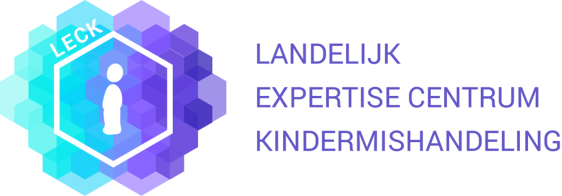 Programma LECK scholingsdag
LECK- Buiktrauma, Bayes, Castor en privacyDatum: 	donderdag 28 maart 2018
Tijd:  		14.00-18.00 uur
Locatie:	NFI
                        14.00-15.00 uur Froentjeszaal
                        15.00-18.00 uur bibliotheek
Programma14.00 - 15.00 uur (Froentjeszaal)
LECK wekelijkse bespreking
15.00 - 15.15 uur
Pauze wandeling naar ruimte 2 (bibliotheek)
15.15 – 15.45
Trauma / echo buik 
(R. van Rijn, kinderradioloog LECK en P. Puiman, LECK-kinderarts)
15.45 – 16.20 uur
Argumenten voor Bayesiaans formuleren, voorbeelden uit de praktijk 
(S. de Vries, NFI/LECK forensisch arts)
16.20 – 17.00 uur
Inventarisatie knelpunten Bayesiaans formuleren en welke oplossingen zijn mogelijk 
(M. Kamphuis, LECK medisch directeur)
17.00 – 17.45 uur
Castor en privacy 
(L. de Bock, LECK projectmedewerker)
17.45 - 18.00 uur 
Afsluiting